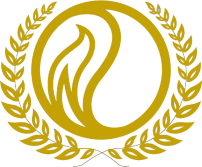 Выписка из Протокола №1 от 17 апреля 2019 года ПОЧЕТНЫЕ ВЫПУСКНИКИ ГУБКИНСКОГО УНИВЕРСИТЕТААюпов Ринат ЗадиевичЧлен Правления, Почетный участник Фонда выпускников -губкинцев Забелин Алексей ГригорьевичЧлен Попечительского совета, Почетный участник Фонда выпускников-губкинцевКапустин Владимир Михайлович  – член Правления, Почетный участник Фонда выпускников -губкинцевКолядов Леонид Владимирович – учредитель, член Правления, Почетный участник Фонда выпусуников-губкинцевПирожков Виктор ГригорьевичСекретарь приемной комиссии, Почетный участник Фонда выпускников-губкинцевПрыгаев Александр КонстантиновичДекан факультета инженерной механики, Почетный участник Фонда выпускников -губкинцевЯгафаров Азат Фердинандович Член Попечительского совета, Почетный участник Фонда выпускников-губкинцев